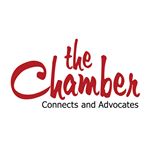 “Woodstock Wednesday” - Social Media Membership Awareness CampaignThe Chamber appreciates your membership! We work hard to provide a variety of ongoing opportunities to connect business to business, and business to community. In an effort to create more connections, The Chamber has created a social media campaign that will bring awareness to all of our members! This campaign, titled Woodstock Wednesday, will run on The Chamber’s social media platforms highlighting one business per week. These posts will be placed on Facebook, Twitter, LinkedIn, and Instagram before noon on Wednesday mornings. If you are interested in participating, please fill in the following form with your desired post message. Only 1-3 sentences is needed. An example of a post, written for The Chamber, would be:An important part of Woodstock and area business since 1877, The Woodstock Chamber of Commerce strives to build a stronger city by connecting business and community. We hold several events each year, including Breakfast with the Mayor, Forks and Corks, and Business after Five. Visit our website at https://woodstockchamber.ca for more information!Posts must include a graphic, such as a photo or logo, saved as a .jpeg or .png file.If your post includes time sensitive information, such as an event date, the form must be received by The Chamber a minimum of two months in advance. PLEASE EMAIL COMPLETED FORM AND GRAPHIC TO  tvisser@woodstockchamber.caBusiness Name:Business Contact:Desired Post Message: